                                               ПРОЕКТ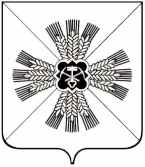 КЕМЕРОВСКАЯ ОБЛАСТЬПРОМЫШЛЕННОВСКИЙ МУНИЦИПАЛЬНЫЙ РАЙОНАДМИНИСТРАЦИЯПУШКИНСКОГО СЕЛЬСКОГО ПОСЕЛЕНИЯПОСТАНОВЛЕНИЕот   №  с. КраснинскоеОб утверждении порядка уведомления муниципальным служащим представителя нанимателя (работодателя) о выполнении иной оплачиваемой работыВ соответствии с частью 2 статьи 11 Федерального закона Российской Федерации от 02.03.2007 N 25-ФЗ "О муниципальной службе в Российской Федерации", 1.Утвердить Порядок уведомления муниципальным служащим представителя нанимателя (работодателя)   о выполнении иной оплачиваемой работы.2.Утвердить Форму уведомления муниципальным служащим представителя нанимателя (работодателя) о выполнении иной оплачиваемой работы.3. Утвердить форму журнала регистрации уведомлений муниципальных служащих представителя нанимателя (работодателя) о выполнении иной оплачиваемой работы.       4.Настоящее постановление подлежит обнародованию на информационном стенде   администрации  Пушкинского сельского поселения и размещению в информационно - телекоммуникационной сети «Интернет» на официальном сайте администрации Промышленновского муниципального района  на странице   Пушкинского сельского поселения     10. Контроль  за  исполнением настоящего постановления оставляю за собой. 11. Постановление вступает в силу со дня обнародования.УТВЕРЖДЕН постановлением администрации Пушкинского сельского поселенияот   г. № ПОРЯДОКУведомления муниципальным служащим представителянанимателя (работодателя) о выполнении инойоплачиваемой работы1. Настоящий Порядок разработан на основании части 2 статьи 11 Федерального закона Российской Федерации от 02.03.2007 N 25-ФЗ "О муниципальной службе в Российской Федерации" с целью предотвращения конфликта интересов на муниципальной службе и устанавливает процедуру уведомления представителя нанимателя (работодателя) в лице Главы   Пушкинского сельского поселения (далее - руководитель) о выполнении муниципальным служащим (далее - муниципальный служащий) иной оплачиваемой работы.2. Муниципальный служащий вправе с предварительным письменным уведомлением работодателя выполнять иную оплачиваемую работу, если это не повлечет за собой конфликт интересов и если иное не предусмотрено Федеральным законом РФ от 02.03.2007 N 25-ФЗ "О муниципальной службе в Российской Федерации".3. Под конфликтом интересов понимается ситуация, при которой личная заинтересованность (прямая или косвенная) лица, замещающего должность, замещение которой предусматривает обязанность принимать меры по предотвращению и урегулированию конфликта интересов, влияет или может повлиять на надлежащее, объективное и беспристрастное исполнение им должностных (служебных) обязанностей (осуществление полномочий).4. Выполнение муниципальным служащим иной оплачиваемой работы должно осуществляться в свободное от основной работы время в соответствии с требованиями трудового законодательства о работе по совместительству.5. Муниципальный служащий, планирующий выполнять иную оплачиваемую работу, направляет руководителю уведомление в письменной форме, по установленной форме. Указанное уведомление должно быть направлено не позднее 5 рабочих дней до начала выполнения иной оплачиваемой работы.6. Уведомление о предстоящем выполнении иной оплачиваемой работы должно содержать:6.1. Наименование и характеристику деятельности организации (учреждения), в котором предполагается осуществлять иную оплачиваемую работу;6.2. Наименование должности по иной оплачиваемой работе, основные обязанности, описание характера работы;6.3. Предполагаемый график занятости (сроки и время выполнения иной оплачиваемой работы).7. Руководитель в бланке уведомления письменно выражает свое мотивированное мнение о наличии либо отсутствии у муниципального служащего личной заинтересованности, которая может привести к конфликту интересов, а также о соблюдении муниципальным служащим запретов, связанных с муниципальной службой, предусмотренных Федеральным законом Российской Федерации от 02.03.2007 N 25-ФЗ "О муниципальной службе в Российской Федерации".8. Уведомление муниципального служащего о выполнении иной оплачиваемой работы в течение 2 рабочих дней с момента поступления к руководителю направляется в комиссию по урегулированию конфликта интересов и соблюдению требований к служебному поведению муниципальных служащих (далее - комиссия). Комиссия, после получения уведомления обязана рассмотреть его и принять мотивированное решение в течение 3 дней.9. По итогам рассмотрения уведомления комиссия принимает одно из двух решений:9.1. Установить, что в рассматриваемом случае не содержится признаков личной заинтересованности муниципального служащего, которая может привести к конфликту интересов, а также не нарушаются запреты, связанные с муниципальной службой;9.2. Установить факт наличия личной заинтересованности муниципального служащего, которая приводит или может привести к конфликту интересов, а также факт нарушения запретов, связанных с муниципальной службой.10. В случае изменения графика выполнения иной оплачиваемой работы, а также иных обстоятельств, связанных с выполнением такой работы, муниципальный служащий уведомляет руководителя в соответствии с настоящим Порядком.УТВЕРЖДЕНА постановлением администрации Пушкинского сельского поселенияот   г. № ФОРМАЖурнала регистрации уведомлений муниципальных служащихпредставителя нанимателя (работодателя)о выполнении иной оплачиваемой работыЖУРНАЛрегистрации уведомлений муниципальных служащих представителянанимателя (работодателя) о выполнении инойоплачиваемой работыПримечание: Журнал заполняется незамедлительно в день поступлений уведомления, принятия по нему решения работодателем, комиссией по урегулированию конфликта интересов и соблюдению требований к служебному поведению муниципальных служащих.УТВЕРЖДЕНА постановлением администрации Пушкинского сельского поселенияот   г. № ФОРМАуведомления муниципальным служащим представителя нанимателя(работодателя) о выполнении иной оплачиваемой работы                                                 Главе Пушкинского сельского поселения                                                 ___________________________________                                                                                (Ф.И.О.)УВЕДОМЛЕНИЕмуниципальным   служащим   представителя  нанимателя  (работодателя)  овыполнении иной оплачиваемой работы    В  соответствии  с  частью  2  статьи 11 Федерального закона РоссийскойФедерации от 02.03.2007 N 25-ФЗ    "О  муниципальной  службе  в  Российской Федерации"я ________________________________________________________________, замещающий(ая) должность муниципальной службы _________________________________________________________________намерен(а) с "___"_________ 201 _г. по "___" 201 _г. заниматься (занимаюсь)иной оплачиваемой деятельностью, выполняя работу в ___________________________________________________________________________________________________________________________________                                   (конкретная работа или трудовая функция)    Работа будет выполняться в свободное  от  основной  работы  время  и не  повлечет  за  собой  конфликт интересов.                                                                                       "____"___________ 201 _г.Мнение руководителя__________________________________________________________________ __________________________________________________________________ ___________________________________________________________________________________________________________________________________"____"___________201 _г. _____________________ ________________________Глава Пушкинского сельского поселенияГ.А. БагрычN п/пДата поступления уведомленияФ.И.О. муниципального служащегоСуть уведомленияДата принятия решения руководителем (работодателем)Дата принятия решения комиссией по урегулированию конфликта интересов и соблюдению требований к служебному поведению муниципальных служащих, суть принятого решенияПринятые меры в случае установления факта наличия личной заинтересованности муниципального служащего, которая приводит или может привести к конфликту интересов1234567